Grille tarifaire AU TOUR DU CHOCOLAT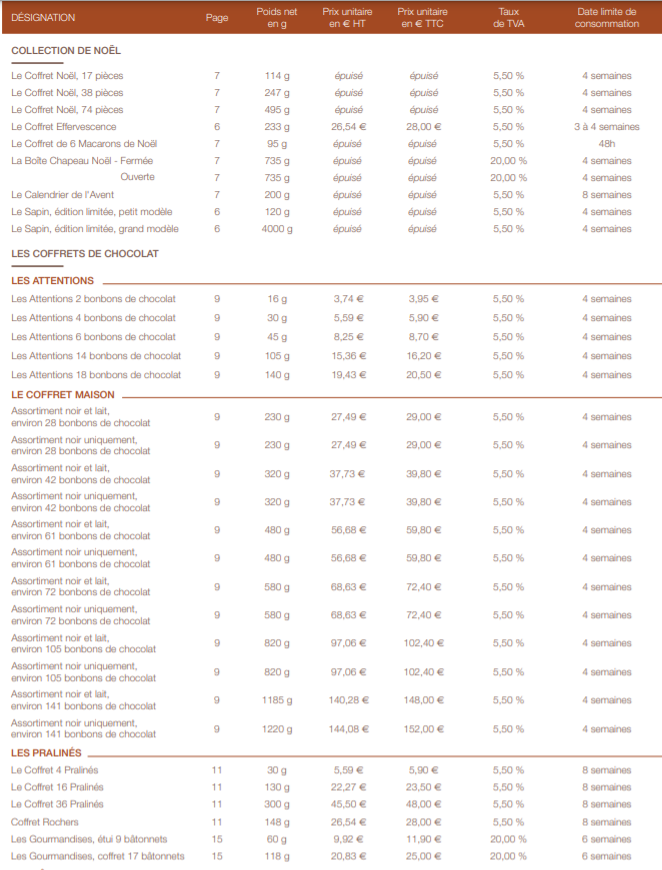 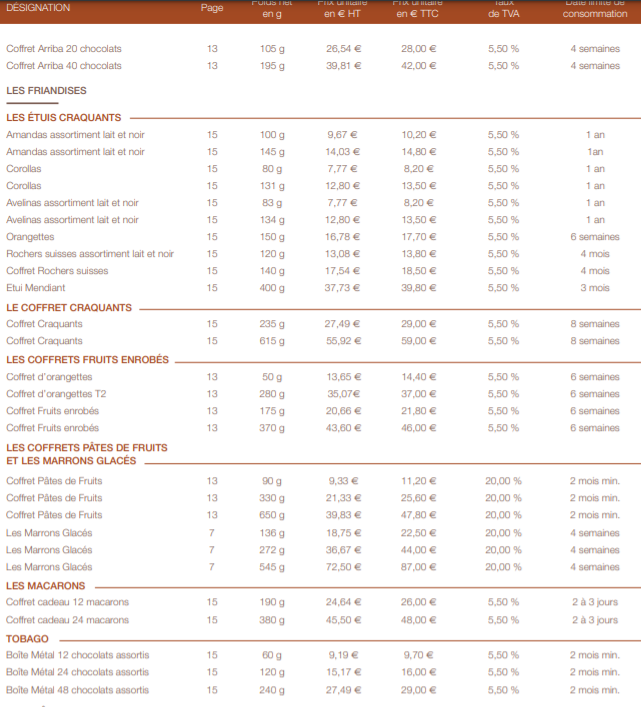 